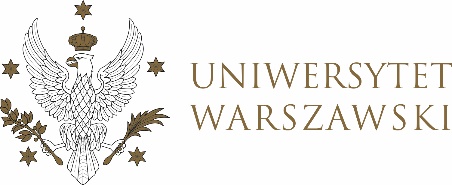 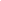 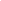 UCHWAŁA NR 23/2023RADY DYDAKTYCZNEJ DLA KIERUNKÓW STUDIÓW UNDERGRADUATE PROGRAMME IN INTERNATIONAL RELATIONS, UNDERGRADUATE PROGRAMME IN POLITICAL SCIENCE, GRADUATE PROGRAMME IN INTERNATIONAL RELATIONS, GRADUATE PROGRAMME IN POLITICAL SCIENCE, EUROPEAN POLITICS AND ECONOMICSz dnia 20 kwietnia 2023 r.w  sprawie zatwierdzenia tematów prac dyplomowych na kierunku 
European Politics and EconomicsNa podstawie uchwały nr 33/2020 Rady Dydaktycznej WNPSM UW z dnia 19 lipca 2020 r. w sprawie szczegółowych zasad procesu dyplomowania na kierunku European Politics and Economics Rada Dydaktyczna postanawia, co następuje:§ 1	Rada Dydaktyczna zatwierdza temat prac dyplomow na kierunku European Politics and Economics stanowiący Załącznik nr 1 do uchwały. § 2Uchwała wchodzi w życie z dniem podjęcia.Przewodnicząca Rady Dydaktycznej: D. Heidrich Załącznik nr 1
z dnia  20 kwietnia 2023do uchwały nr 23/2023 Rady Dydaktycznej dla kierunków
Undergraduate Programme in International Relations, 
Undergraduate Programme in Political Science, 
Graduate Programme in International Relations, 
Graduate Programme in Political Science, European Politics and EconomicsTematy prac dyplomow dla kierunku European Politics and Economics w roku akademickim 2022/2023.Lp.Imię i nazwisko studentaZatwierdzony temat pracy licencjackiejImię i nazwisko promotora1.Michał ZaletaFinancial services in the European Union countries: the difference between Eastern and Western membersdr hab. Gabriela Grotkowska, prof. ucz.2.Weronika BalcerAn analysis of the gender pay gap in the Scandinavian labor marketdr hab. Gabriela Grotkowska, prof. ucz.3.Krystian WysockiEvolution of the real estate market in Poland (2010–2022)dr hab. Gabriela Grotkowska, prof. ucz.4.Mukhammadjon MingboevWeb3 and its implications for the labor market in the European Union dr hab. Gabriela Grotkowska, prof. ucz.